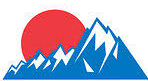 Perry Park East Homeowner’s Association,  80118-0161www.perryparkeast.orgHomeowner Complaint FormPlease email the completed form to ppehoa@yahoo.com
Name:Address: Email:Phone Number(s):(designate best phone number to reach you)Please provide the following information regarding the complaint below:Date of Complaint: Location of Complaint:Details of Complaint: 